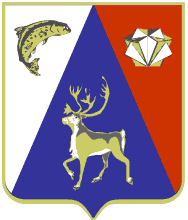 МУРМАНСКАЯ ОБЛАСТЬАДМИНИСТРАЦИЯ ЛОВОЗЕРСКОГО РАЙОНАП О С Т А Н О В Л Е Н И ЕОб утверждении перечня информационных систем обработки персональных данных в администрации Ловозерского районаНа основании Федерального закона от 27.07.2006 № 152-ФЗ «О персональных данных»", постановления Правительства Российской Федерации от 21.03.2012 № 211 «Об утверждении Перечня мер, направленных на обеспечение выполнения обязанностей, предусмотренных Федеральным законом «О персональных данных» и принятыми в соответствии с ним нормативными правовыми актами, операторами, являющимися государственными или муниципальными органами», постановляю:1. Утвердить Перечень информационных систем обработки персональных данных в администрации Ловозерского района:ПО «Парус»;ПО «ЗУМО»;ПО «Субсидии-заявители»;АИС «Подросток»;МАИС «ЗАГС».2.   Настоящее постановление вступает в силу с момента подписания.3. Контроль за исполнением настоящего постановления возложить на управляющего делами  администрации Ловозерского района.Глава Ловозерского района                                                                       А.В. Шестак«15» августа .с. Ловозеро№ 502- ПГ